29.01.2018  № 124О признании утратившими силу некоторых постановлений администрации города Чебоксары В соответствии с Федеральным законом от 06.10.2003 № 131-ФЗ 
«Об общих принципах организации местного самоуправления в Российской Федерации», в целях приведения нормативных правовых актов в соответствие с законодательством Чувашской Республики администрация города Чебоксары п о с т а н о в л я е т:1. Признать утратившими силу постановления администрации города Чебоксары:от 14.04.2011 № 113 «Об утверждении порядка предоставления земельных участков, находящихся в муниципальной собственности, многодетным семьям в собственность бесплатно»;от 29.09.2011 № 470 «О внесении изменений в постановление администрации города Чебоксары от 14.04.2011 № 113»;от 16.02.2012 № 34 «О внесении изменений в постановление администрации города Чебоксары от 14.04.2011 № 113»;от 14.08.2013 № 2571 «О внесении изменений в постановление администрации города Чебоксары от 14.04.2011 № 113»;от 15.04.2014 № 1358 «О внесении изменений в постановление администрации города Чебоксары от 14.04.2011 № 113»;от 26.09.2014 № 3263 «О внесении изменений в постановление администрации города Чебоксары от 14.04.2011 № 113».2. Управлению информации, общественных связей и молодежной политики администрации города Чебоксары опубликовать настоящее постановление в средствах массовой информации.3. Настоящее постановление вступает в силу со дня его официального опубликования.4. Контроль за выполнением настоящего постановления возложить на заместителя главы администрации города Чебоксары по вопросам архитектуры и градостроительства - начальника управления архитектуры и градостроительства А.Л. Павлова.Глава администрации города Чебоксары 				     А.О. ЛадыковЧăваш РеспубликиШупашкар хулаАдминистрацийěЙЫШĂНУ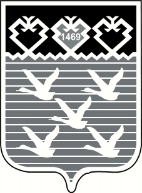 Чувашская РеспубликаАдминистрациягорода ЧебоксарыПОСТАНОВЛЕНИЕ